I Międzynarodowy Jurajski Turniej GRAND PRIX CZĘSTOCHOWA-OLSZTYN k/Częstochowy28-30.03.2014r. Zawodnicy UKS Hubal Białystok przywieźli  z Grand Prix Częstochowy 3 złote medale, 2 srebrne i 1 brązowy.  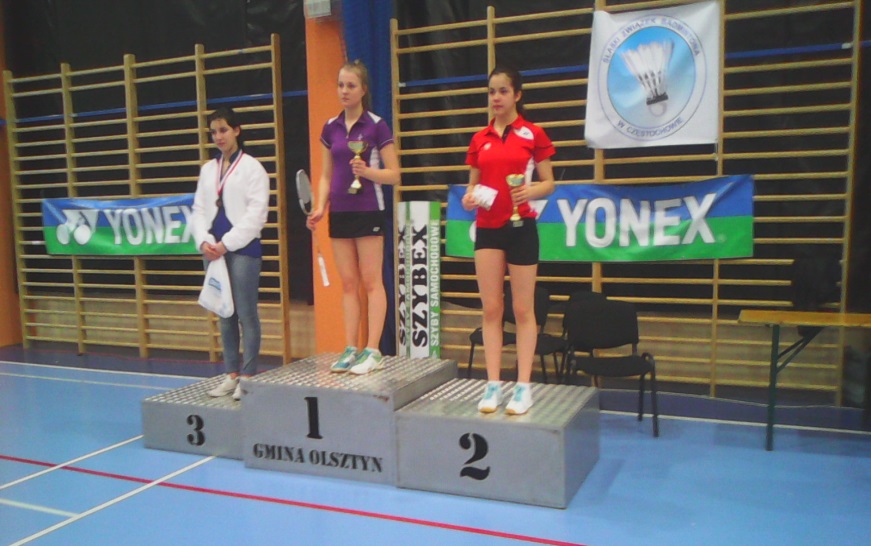 Julita Rybałt w kategorii Junior młodszy, była niepokonana w singlu dziewcząt  i zdobyła 1 miejsce.W tej samej kategorii co Julita, Paweł Śmiłowski dwukrotnie stanął na najwyższym podium udowodniając, ze jest w dobrej dyspozycji i zwyciężył ze swoim kolegą klubowym Aleksandrem Jabłońskim w singlu jak i w deblu (P. Śmiłowski grał w parze z  Michałem Kikosickim z Łodzi).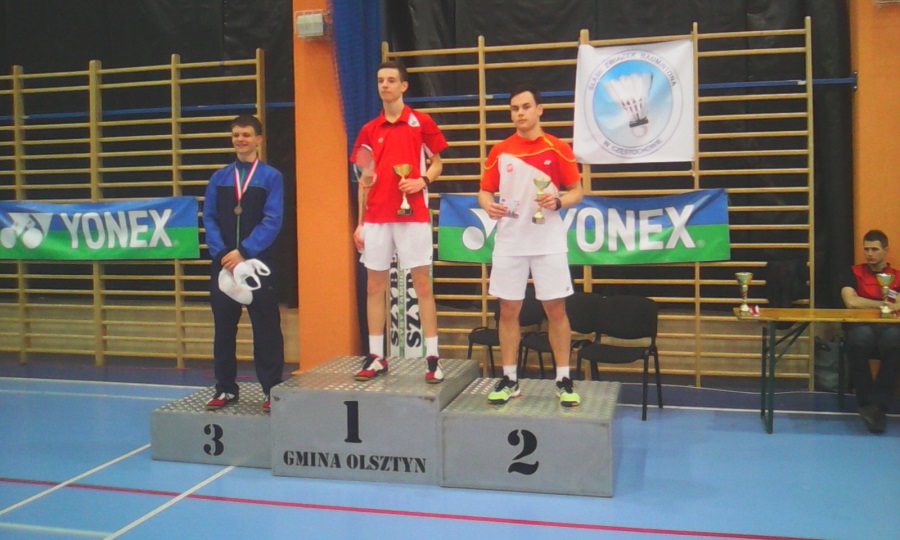 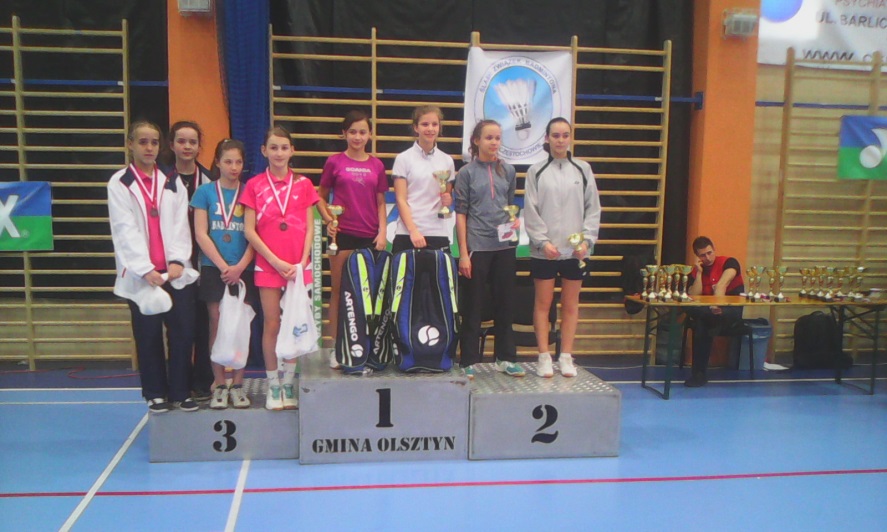                                                    W kategorii Młodzik młodszy, w grze podwójnej dziewcząt,  Karolina Cieśluk/Gabriela Kułakowska UKS HUBAL Białystok zdobyły brązowy medal. Niestety nasze zawodniczki poległy w trzech setach z dziewczynami   z Bytowa , które stanęły na  I miejscu Grand Prix Częstochowy.Gratulacje!!!Szczegółowe wyniki: www.tournamentsoftware.comTrener: Jarocka-Burniewicz E.